    		DAMASQ          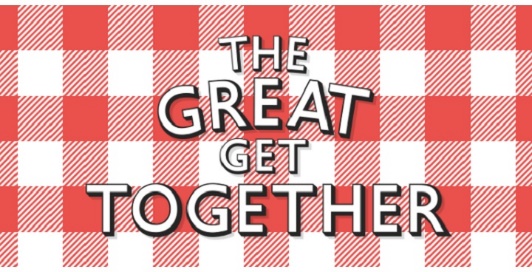 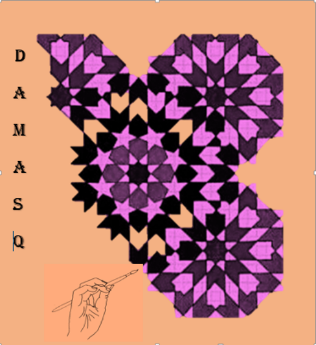 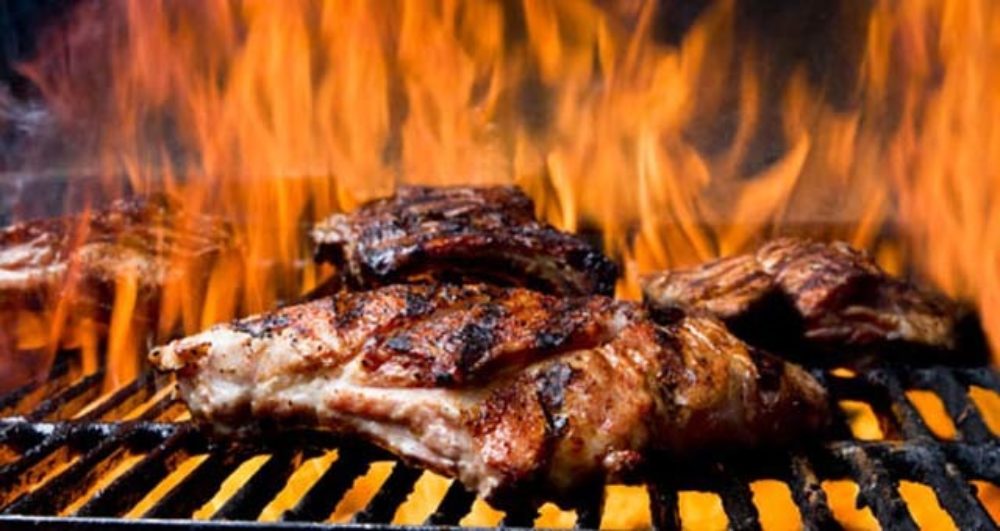 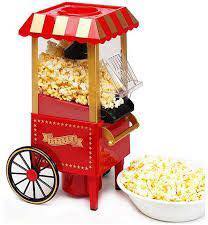 DAMASQ AND THE SYRIAN KITCHEN in COOPERATION WITH LEEDS CITY COUNCILInvites you to the Great get together celebration and Leeds open second table tennis tournament for the refugee week 2018, Big Revival Bike event 2018.FREE BBQ.                                                           A great family event   FREE DRINKS,                                             Great children Activities       FREEE SYRIAN FRESH BAKERY          Sports competitions           FREE CANDY FLOSS AND POP CORN           Table tennis The only thing you must pay: Is to pay us a visitEbor gardens community centre, 79 Haslewood Drive , LS9 7PSSunday the 17th of June 2:30 pm till 8:30pm	